Amino Acids, Peptides and ProteinsCells can produce proteins (enzymes, hormones, antibodies)with different properties and activities by joining the same 20 amino acids in many different combinations and sequences.Amino AcidsProteins are polymers of amino acids.Amino Acids Share Common Structural FeaturesAll 20 amino acids are -amino acids.They have a carboxyl group and an amino group bonded to the same carbon atom (the carbon).They differ from each other in their side chains (R groups),vary in structure, size and electric charge. The common amino acids of proteins have been assigned three-letter abbreviations and one-letter symbols (Table 3–1).The  carbon is bonded to four different groups (except glycine)a carboxyl group, an amino group, an R group and a hydrogen atom.is a chiral center.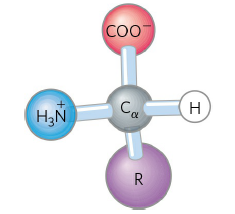 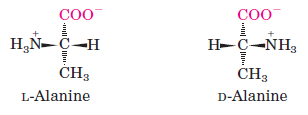 All molecules with a chiral center are also optically active,rotate plane-polarized light.The Amino Acid Residues in Proteins Are L Stereoisomers The term “residue” reflects the loss of the elements of water when one amino acid is joined to another.L stereoisomers rotate plane-polarized light to the left.D-amino acids residues have been found only in a few.Amino Acids Can Be Classified by R Group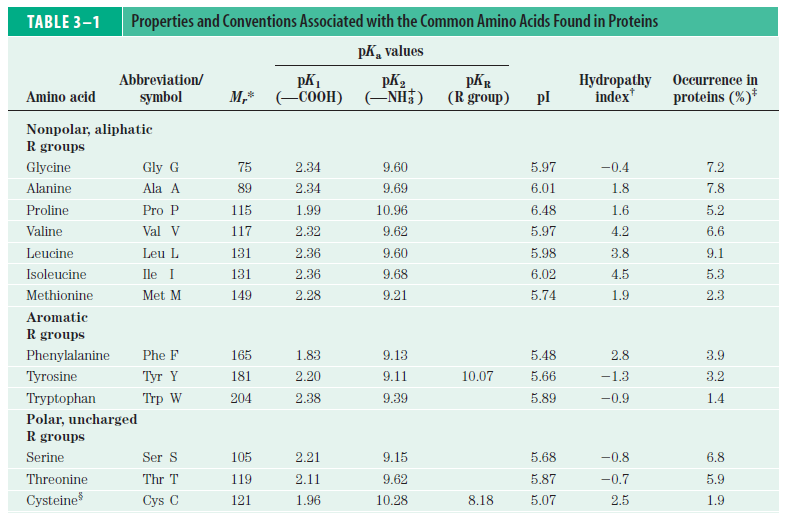 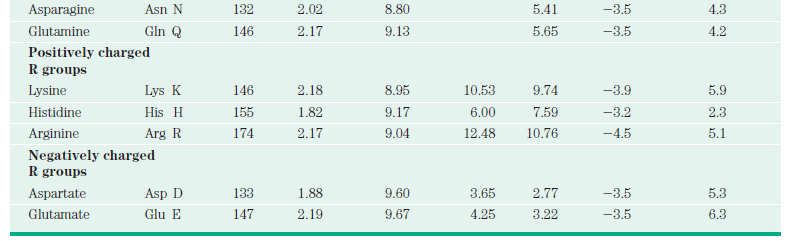 They differ from each other in their side chains (R groups) vary in structure, polarity, size, electric chargeare grouped into five classes (Fig. 3-5).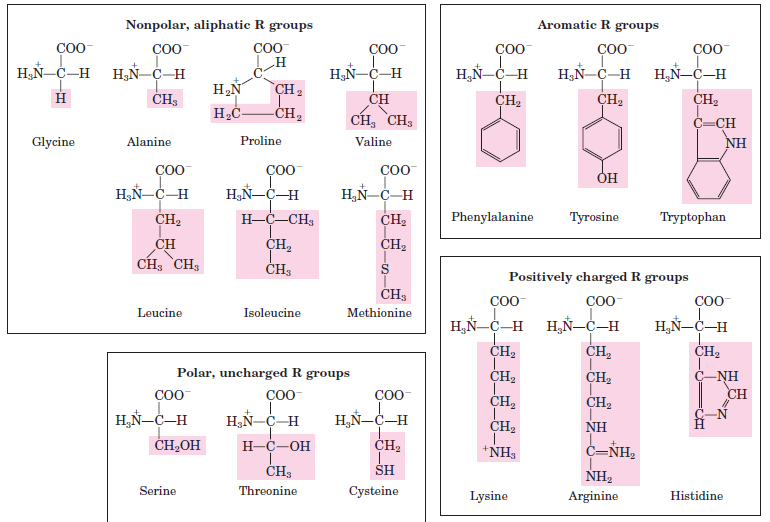 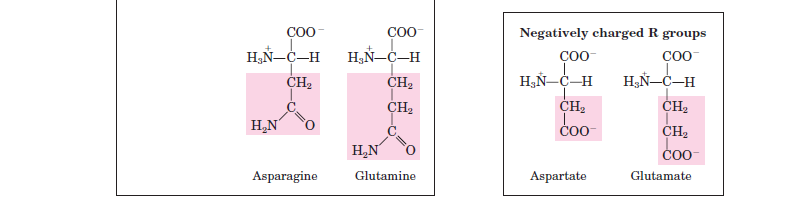 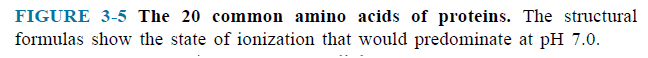 Nonpolar, aliphatic R groups stabilize protein structure by hydrophobic interactions.proline has a distinctive cyclic structure.Aromatic R groups participate in hydrophobic interactions and hydrogen bondsabsorb ultraviolet light at 280 nm.Polar, uncharged R groups form hydrogen bonds.cysteine is oxidized to form cystine by a disulfide bond (Fig. 3-7).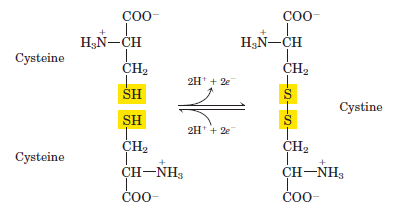 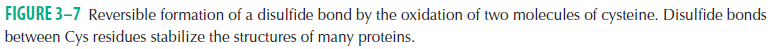 Positively charged (basic) R groups participate in ionic interactions and hydrogen bonds.Negatively charged (asidic) R groups participate in ionic interactions and hydrogen bonds.Uncommon Amino Acids Also Have Important FunctionsIn addition to the 20 common amino acids, proteins may contain residues created by modification of common residues.some of them are 4-hydroxyproline, 5-hydroxylysine, ornithine, citrulline300 additional amino acids have been found in cells.Amino Acids Can Act as Acids and BasesWhen an amino acid lacking an ionizable R group is dissolved in water at neutral pHit exists as dipolar ion or zwitterion a zwitterion can act as either an acid or a base (Fig. 3-9).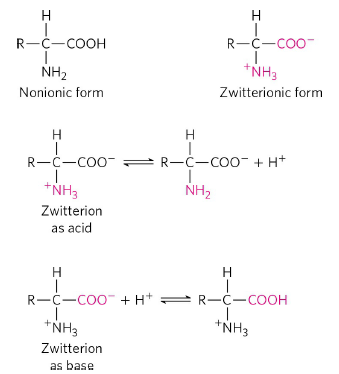 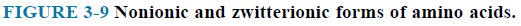 Alanine, is a diprotic acid when fully protonatedthe —COOH group and the —NH3+ group can yield protons.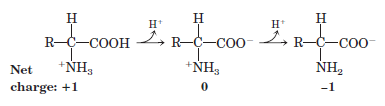 Amino Acids Differ in Their Acid-Base PropertiesAmino acids with an ionizable R group have more complex titration curves.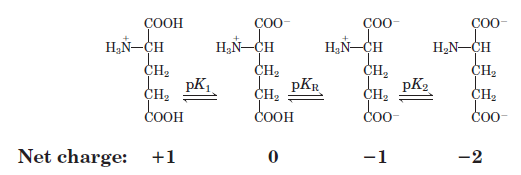 Only histidine has an R group (pKa = 6.0) providing significant buffering power near the neutral pHusually found in the intracellular and extracellular fluids of most animals and bacteria.Peptides and ProteinsPeptides and proteins are polymers of amino acids.Peptides Are Chains of Amino AcidsTwo amino acids are covalently joined peptide bond is formed to yield a dipeptide (Fig. 3-13).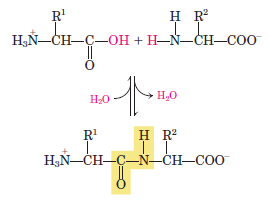 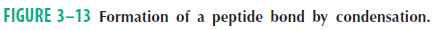 When a few amino acids are joined, the structure is called an oligopeptide.When many amino acids are joined, the product is called a polypeptide.The structure of a pentapeptide is shown in (Fig. 3-14).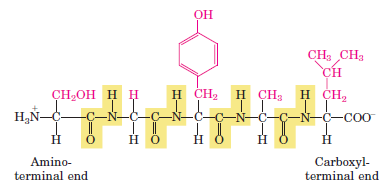 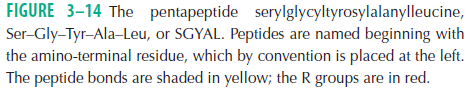 In a peptidethe amino acid residue at the end with a free amino group is the amino-terminal (or N-terminal) residuethe residue at the other end, which has a free carboxyl group, is the carboxyl-terminal (C-terminal) residue. The amino-terminal end is placed on the left, the carboxyl-terminal end on the right. The sequence is read left to right, beginning with the amino-terminal end.Biologically Active Peptides and Polypeptides Occur in a Vast Range of Sizes and CompositionsNaturally occurring peptides range in length from two to many thousands of amino acid residues (Table 3-2).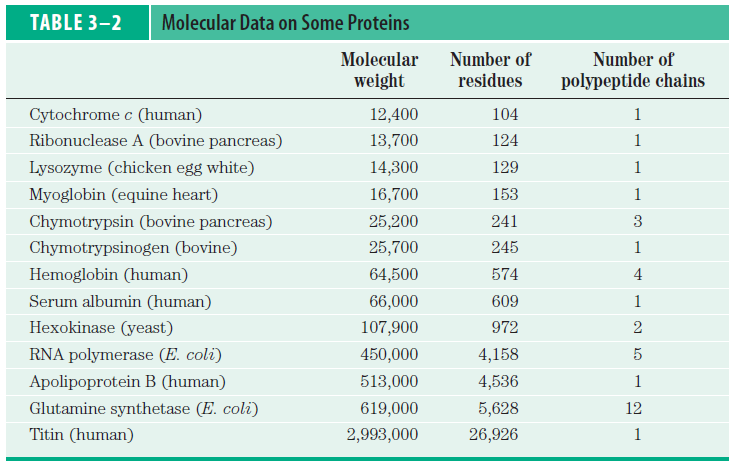 Even the smallest peptides can have biologically important effects.for example, a number of hormones are small peptides (oxytocin -nine amino acid residues).Some proteinsconsist of a single polypeptide chainhave two or more polypeptides (multisubunit proteins) (Table 3-2).The amino acid composition of proteins is also highly variable (Table 3-3).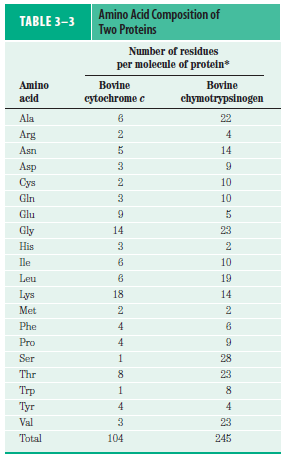 Some Proteins Contain Chemical Groups Other Than Amino AcidsThese are called conjugated proteins.chemical group is called its prosthetic group Conjugated proteins are classified on the basis of the chemical nature of their prosthetic groups (Table 3-4). For example,lipoproteins contain lipids,glycoproteins contain sugar groups,metalloproteins contain a specific metal.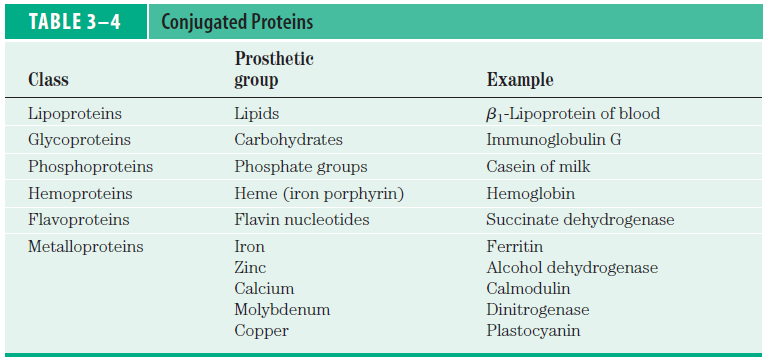 Some proteins contain more than one prosthetic group.Usually the prosthetic group plays an important role in the protein’s biological function.3.4 The Structure of Proteins: Primary StructureThere are several levels of protein structure (Fig. 3-23).primary structure  consists of a sequence of amino acids by peptide and disulfide bonds (covalent bonds).secondary structure refers coiled primary structure by H bonds.tertiary structure describes three-dimensional folding by noncovalent interactions.quaternary structure refers noncovalent interactions and disulfide bonds of two or more polypeptide subunits having tertiary structure.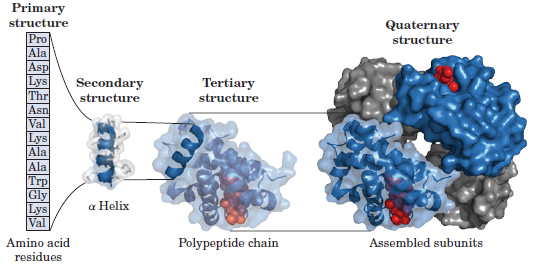 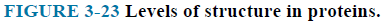 